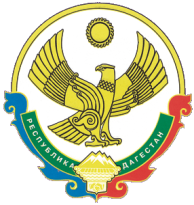 РЕСПУБЛИКА ДАГЕСТАН_______ . _______АДМИНИСТРАЦИЯ ГОРОДСКОГО ОКРУГА «ГОРОД КАСПИЙСК»368300,РД г.Каспийск,ул.Орджоникидзе12,тел.8(246) 5-14-11 Факс.8(246)5-10-00 E-mail:Kasp.info@yandex.ruПОСТАНОВЛЕНИЕ№__461__	                                                                   		«05» 06____2018г.«Об утверждении тарифа насанитарную очистку городского округа «город Каспийск»В соответствии с утвержденными расчетами и сметами затрат на санитарную очистку города Каспийск, Заключением об оценке регулирующего воздействия на проект муниципального нормативного правового акта «Об утверждении тарифа на санитарную очистку городского округа «город Каспийск» от 29.05.2018г. и Федеральным законом № 131-ФЗ от 06.10.2003г. «Об общих принципах организации местного самоуправления в Российской Федерации», Администрация городского округа «город Каспийск»,-ПОСТАНОВЛЯЕТ:1. Установить стоимость уличной уборки на территории городского округа «город Каспийск»  в размере 249,6 рублей за 1 (одну) тыс.кв.м.	 2. Опубликовать настоящее Постановление в газете «Трудовой Каспийск» и разместить его на официальном сайте Администрации городского округа «город Каспийск» в сети «Интернет».	3. Контроль за исполнением настоящего Постановления возложить на первого заместителя главы администрации городского округа «город Каспийск» Ахмедова Н. Г.                      И.о. главыгородского округа  «город Каспийск»                                                Н.Г. АхмедовИсп.нач. ОЖКХК.Ш. Давлатов Согласовано:нач. отд. экономики Н.М. Абдулкеримов нач. юр.отд.Р.А.МагомедовНач. Фин. управ. Абдуллаева Х.Х.